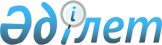 О внесении изменений и дополнений в решение районного маслихата от 21 декабря 2015 года № 340-V "О районном бюджете на 2016-2018 годы"
					
			Утративший силу
			
			
		
					Решение Макатского районного маслихата Атырауской области от 4 ноября 2016 года № 58-VI. Зарегистрировано Департаментом юстиции Атырауской области 18 ноября 2016 года № 3676. Утратило силу решением Макатского районного маслихата Атырауской области от 29 марта 2017 года № 96-VI      Сноска. Утратило силу решением Макатского районного маслихата Атырауской области от 29.03.2017 № 96-VI (вводится в действие по истечении десяти календарных дней после дня его первого официального опубликования).

      В соответствии с Бюджетным кодексом Республики Казахстан от 4 декабря 2008 года, подпунктом 1) пункта 1 статьи 6 Закона Республики Казахстан от 23 января 2001 года "О местном государственном управлении и самоуправлении в Республике Казахстан" и рассмотрев предложение акимата района об уточнении районного бюджета на 2016-2018 годы, районный маслихат РЕШИЛ:

      1. Внести в решение XXХІХ сессии районного маслихата от 21 декабря 2015 года № 340-V "О районном бюджете на 2016-2018 годы" (зарегистрированное в реестре государственной регистрации нормативных правовых актов за № 3441, опубликовано 28 января 2016 года в газете "Макат тынысы") следующие изменения и дополнения:

      в пункте 1:

      в подпункте 1): 

       цифры "4 159 257" заменить цифрами "4 097 874";

       цифры "1 885 333" заменить цифрами "1 766 336";

       цифры "5 500" заменить цифрами "6 938";

       цифры "20 500" заменить цифрами "75 570";

      цифры "2 124 373" заменить цифрами "2 243 581".

      в подпункте 2):

      цифры "4 191 995" заменить цифрами "4 130 612".

      пункт 5 дополнить строками следующего содержания:

      "162 535 тысяч тенге – на обеспечение компенсации потерь местного бюджета;"

      дополнить пунктом 16 следующего содержания:

      "16. Произведенные кассовые расходы по специфике 159 "Оплата прочих работ и услуг" программы 04 1 123 004 "Обеспечение деятельности организаций дошкольного воспитания и обучения" подпрограммы 015 "За счет средств местного бюджета" в сумме 162 535 000 тенге перенести на специфику 159 "Оплата прочих работ и услуг" подпрограммы 011 "За счет трансфертов из республиканского бюджета". 

      2. Приложения № 1, № 4, № 6 указанного решения изложить в новой редакции согласно приложениям № 1, № 2, № 3 к данному решению.

      3. Контроль за исполнением настоящего решения возложить на постоянную комиссию районного маслихата по вопросам экономики и бюджета, промышленности, развития предпринимательства и соблюдения законности (Б. Амангалиев).

      4. Настоящее решение вводится в действие с 1 января 2016 года.

 Районный бюджет на 2016 год Финансирование бюджетных программ аппарата акима района в городе, города районного значения, поселка, села, сельского округа в следкющих размерах: Расшифровка трансфертов органам местного самоуправления
					© 2012. РГП на ПХВ «Институт законодательства и правовой информации Республики Казахстан» Министерства юстиции Республики Казахстан
				
      Председатель внеочередной
VІІ сессии районного маслихата

А. Балашева

      Секретарь маслихата

К. Исмагулов
Приложение № 1 к решению районного маслихата от 4 ноября 2016 года № 58-VIПриложение № 1 к решению районного маслихата от 21 декабря 2015 года № 340-VКатегория

Категория

Категория

Категория

Сумма (тыс. тенге)

Класс

Класс

Класс

Сумма (тыс. тенге)

Подкласс

Подкласс

Сумма (тыс. тенге)

Наименование

Сумма (тыс. тенге)

1

2

3

4

5

1. Доходы

4097874

1

Налоговые поступления

1766336

01

Подоходный налог

264841

002

Индивидуальный подоходный налог

264841

03

Социальный налог

206332

001

Социальный налог

206332

04

Hалоги на собственность

1236774

001

Hалоги на имущество

1201510

003

Земельный налог

5722

004

Hалог на транспортные средства

29527

005

Единый земельный налог

15

05

Внутренние налоги на товары, работы и услуги

54240

002

Акцизы

3399

003

Поступления за использование природных и других ресурсов

38063

004

Сборы за ведение предпринимательской и профессиональной деятельности

12502

005

Налог на игорный бизнес

276

07

Прочие налоги

49

001

Прочие налоги

49

08

Обязательные платежи, взимаемые за совершение юридически значимых действий и (или) выдачу документов уполномоченными на то государственными органами или должностными лицами

4100

001

Государственная пошлина

4100

2

Неналоговые поступления

6938

01

Доходы от государственной собственности

22

007

Вознаграждения по кредитам, выданным из государственного бюджета

4

009

Прочие доходы от государственной собственности

18

02

Поступления от реализации товаров (работ, услуг) государственными учреждениями, финансируемыми из государственного бюджета

677

001

Поступления от реализации товаров (работ, услуг) государственными учреждениями, финансируемыми из государственного бюджета

677

03

Поступления деген от проведения государственных закупок, организуемых государственными учреждениями, финансируемыми из государственного бюджета

177

001

Поступления деген от проведения государственных закупок, организуемых государственными учреждениями, финансируемыми из государственного бюджета

177

04

Штрафы, пени, санкции, взыскания, налагаемые государственными учреждениями, финансируемыми из государственного бюджета, а также содержащимися и финансируемыми из бюджета (сметы расходов) Национального Банка Республики Казахстан 

46

001

Штрафы, пени, санкции, взыскания, налагаемые государственными учреждениями, финансируемыми из государственного бюджета, а также содержащимися и финансируемыми из бюджета (сметы расходов) Национального Банка Республики Казахстан, за исключением поступлений от организаций нефтяного сектора 

46

06

Прочие неналоговые поступления

6016

001

Прочие неналоговые поступления

6016

3

Поступления от продажи основного капитала

75570

01

Продажи государственного имущества, закрепленного за государственными учреждениями

531

001

Продажи государственного имущества, закрепленного за государственными учреждениями

531

03

Продажа земли и нематериальных активов

75039

001

Продажа земли

75039

4

Поступления трансфертов

2243581

02

Трансферты из вышестоящих органов государственного управления

2243581

002

Трансферты из областного бюджета

2243581

5

Погашение бюджетных кредитов

5449

01

Погашение бюджетных кредитов

5449

001

Погашение бюджетных кредитов, выданных из государственного бюджета

5449

Категория

Категория

Категория

Категория

Сумма (тыс. тенге)

Класс

Класс

Класс

Сумма (тыс. тенге)

Подкласс

Подкласс

Сумма (тыс. тенге)

Наименование

Сумма (тыс. тенге)

1

2

3

4

5

V. Дефицит (профицит) бюджета

-11617

VI. Финансирование дефицита (использование профицита) бюджета

11617

7

Поступления займов

11617

01

Внутренние государственные займы

11617

002

Договоры займа

11617

Категория

Категория

Категория

Категория

Сумма (тыс. тенге)

Класс

Класс

Класс

Сумма (тыс. тенге)

Подкласс

Подкласс

Сумма (тыс. тенге)

Наименование

Сумма (тыс. тенге)

1

2

3

4

5

8

Используемые остатки бюджетных средств

32738

01

Остатки бюджетных средств

32738

001

Свободные остатки бюджетных средств

32738

Функциональная группа

Функциональная группа

Функциональная группа

Функциональная группа

Функциональная группа

Сумма (тыс. тенге)

Функциональная подгруппа

Функциональная подгруппа

Функциональная подгруппа

Функциональная подгруппа

Сумма (тыс. тенге)

Администратор бюджетных программ

Администратор бюджетных программ

Администратор бюджетных программ

Сумма (тыс. тенге)

Программа

Программа

Сумма (тыс. тенге)

Наименование

Сумма (тыс. тенге)

ІІ. Расходы

4130612

1

Государственные услуги общего характера

255328

01

Представительные, исполнительные и другие органы, выполняющие общие функции государственного управления

172643

112

Аппарат маслихата района (города областного значения)

20596

001

Услуги по обеспечению деятельности маслихата района (города областного значения)

18792

003

Капитальные расходы государственного органа

1804

122

Аппарат акима района (города областного значения)

68726

001

Услуги по обеспечению деятельности акима района (города областного значения)

65235

003

Капитальные расходы государственного органа

3491

123

Аппарат акима района в городе, города районного значения, поселка, села, сельского округа

83321

001

Услуги по обеспечению деятельности акима района в городе, города районного значения, поселка, села, сельского округа

74873

022

Капитальные расходы государственного органа

7348

032

Капитальные расходы подведомственных государственных учреждений и организаций

1100

02

Финансовая деятельность

1617

459

Отдел экономики и финансов района (города областного значения)

1617

003

Проведение оценки имущества в целях налогообложения

666

010

Приватизация, управление коммунальным имуществом, постприватизационная деятельность и регулирование споров, связанных с этим.

951

09

Прочие государственные услуги общего характера

81068

458

Отдел жилищно-коммунального хозяйства, пассажирского транспорта и автомобильных дорог района (города областного значения)

38177

001

Услуги по реализации государственной политики на местном уровне в области жилищно-коммунального хозяйства, пассажирского транспорта и автомобильных дорог 

30597

013

Капитальные расходы государственного органа

7580

459

Отдел экономики и финансов района (города областного значения)

21744

001

Услуги по реализации государственной политики в области формирования и развития экономической политики, системы государственного планирования и управления района (города областного значения)

21024

015

Капитальные расходы государственного органа

720

801

Отдел занятости, социальных программ и регистрации актов гражданского состояния района (города областного значения)

21147

001

Услуги по реализации государственной политики на местном уровне в сфере занятости, социальных программ и регистрации актов гражданского состояния

20867

003

Капитальные расходы государственного органа

280

2

Оборона

6051

01

Военные нужды

5851

122

Аппарат акима района (города областного значения)

5851

005

Мероприятия в рамках исполнения всеобщей воинской обязанности

5851

02

Оборона

200

122

Аппарат акима района (города областного значения)

200

006

Предупреждение и ликвидация чрезвычайных ситуаций масштаба района (города областного значения)

200

3

Общественный порядок, безопасность, правовая, судебная, уголовно-исполнительная деятельность

1000

09

Прочие услуги в области общественного порядка и безопасности

1000

458

Отдел жилищно-коммунального хозяйства, пассажирского транспорта и автомобильных дорог района (города областного значения)

1000

021

Обеспечение безопасности дорожного движения в населенных пунктах

1000

4

Образование

2274003

01

Дошкольное воспитание и обучение

477652

123

Аппарат акима района в городе, города районного значения, поселка, села, сельского округа

446481

004

Обеспечение деятельности организаций дошкольного воспитания и обучения

286852

041

Реализация государственного образовательного заказа в дошкольных организациях образования

159629

464

Отдел образования района (города областного значения)

28492

040

Реализация государственного образовательного заказа в дошкольных организациях образования

28492

467

Отдел строительства района (города областного значения)

2679

037

Строительство и реконструкция объектов дошкольного воспитания и обучения

2679

02

Начальное, основное среднее и общее среднее образование

1605859

123

Аппарат акима района в городе, города районного значения, поселка, села, сельского округа

1947

005

Организация бесплатного подвоза учащихся до школы и обратно в сельской местности

1947

464

Отдел образования района (города областного значения)

1564907

003

Общеобразовательное обучение

1456330

006

Дополнительное образование для детей

108577

465

Отдел физической культуры и спорта района (города областного значения)

39005

017

Дополнительное образование для детей и юношества по спорту

39005

09

Прочие услуги в области образования

190492

464

Отдел образования района (города областного значения)

190492

001

Услуги по реализации государственной политики на местном уровне в области образования 

12264

005

Приобретение и доставка учебников, учебно-методических комплексов для государственных учреждений образования района (города областного значения)

62797

012

Капитальные расходы государственного органа

500

015

Ежемесячные выплаты денежных средств опекунам (попечителям) на содержание ребенка сироты (детей-сирот), и ребенка (детей), оставшегося без попечения родителей

3424

029

Обследование психического здоровья детей и подростков и оказание психолого-медико-педагогической консультативной помощи населению

24028

067

Капитальные расходы подведомственных государственных учреждений и организации

87479

6

Социальная помощь и социальное обеспечение

77633

01

Социальное обеспечение

3370

801

Отдел занятости, социальных программ и регистрации актов гражданского состояния района (города областного значения)

3370

010

Государственная адресная социальная помощь

121

016

Государственные пособия на детей до 18 лет

3249

02

Социальная помощь

74008

123

Аппарат акима района в городе, города районного значения, поселка, села, сельского округа

18310

003

Оказание социальной помощи нуждающимся гражданам на дому

18310

801

Отдел занятости, социальных программ и регистрации актов гражданского состояния района (города областного значения)

55698

004

Программа занятости

33275

007

Оказание жилищной помощи

261

009

Материальное обеспечение детей-инвалидов, воспитывающихся и обучающихся на дому

1054

011

Социальная помощь отдельным категориям нуждающихся граждан по решениям местных представительных органов

14923

017

Обеспечение нуждающихся инвалидов обязательными гигиеническими средствами и предоставление услуг специалистами жестового языка, индивидуальными помощниками в соответствии с индивидуальной программой реабилитации инвалида

6185

09

Прочие услуги в области социальной помощи и социального обеспечения

255

801

Отдел занятости и социальных программ района (города областного значения)

255

018

Оплата услуг по зачислению, выплате и доставке пособий и других социальных выплат

255

7

Жилищно-коммунальное хозяйство

347037

01

Жилищное хозяйство

214520

458

Отдел жилищно-коммунального хозяйства, пассажирского транспорта и автомобильных дорог района (города областного значения)

6000

004

Обеспечение жильем отдельных категории граждан

6000

123

Аппарат акима района в городе, города районного значения, поселка, села, сельского округа

370

027

Ремонт и благоустройство объектов в рамках развития городов и сельских населенных пунктов по "Дорожной карте занятости 2020"

370

464

Отдел образования района (города областного значения)

11051

026

Ремонт объектов в рамках развития городов и сельских населенных пунктов по Дорожной карте занятости 2020

11051

467

Отдел строительства района (города областного значения)

191588

003

Проектирование и (или) строительство, реконструкция жилья коммунального жилищного фонда

1500

004

Проектирование, развитие и (или), обустройство инженерно-коммуникационной инфраструктуры

190088

479

Отдел жилищной инспекции района (города областного значения)

5511

001

Услуги по реализации государственной политики на местном уровне в области жилищного фонда

4841

005

Капитальные расходы государственного органа

670

02

Коммунальное хозяйство

99065

467

Отдел строительства района (города областного значения)

99065

006

Развитие системы водоснабжения

94142

007

Развитие благоустройства городов и населенных пунктов

4923

03

Благоустройство населенных пунктов

33452

123

Аппарат акима района в городе, города районного значения, поселка, села, сельского округа

24484

008

Освещение улиц населенных пунктов

16600

011

Благоустройство и озеленение населенных пунктов

7884

458

Отдел жилищно-коммунального хозяйства, пассажирского транспорта и автомобильных дорог района (города областного значения)

8968

015

Освещение улиц в населенных пунктах

4500

016

Обеспечение санитарии населенных пунктов

4468

8

Культура, спорт, туризм и информационное пространство

205453

01

Деятельность в области культуры

106276

123

Аппарат акима района в городе, города районного значения, поселка, села, сельского округа

29364

006

Поддержка культурно-досуговой работы на местном уровне

29364

455

Отдел культуры и развития языков района (города областного значения)

76912

003

Поддержка культурно-досуговой работы

76912

02

Спорт

16602

465

Отдел физической культуры и спорта района (города областного значения)

16602

001

Услуги по реализации государственной политики на местном уровне в сфере физической культуры и спорта

8349

004

Капитальные расходы государственного органа

257

006

Проведение спортивных соревнований на районном (города областного значения) уровне

1955

007

Подготовка и участие членов сборных команд района (города областного значения) по различным видам спорта на областных соревнованиях 

3145

032

Капитальные расходы подведомственных государственных учреждений и организаций

2896

03

Информационное пространство

48428

455

Отдел культуры и развития языков района (города областного значения)

45428

006

Функционирование районных (городских) библиотек

45428

456

Отдел внутренней политики района (города областного значения)

3000

002

Услуги по проведению государственной информационной политики 

3000

09

Прочие услуги по организации культуры, спорта, туризма и информационного пространства

34147

455

Отдел культуры и развития языков района (города областного значения)

16593

001

Услуги по реализации государственной политики на местном уровне в области развития языков и культуры

9884

010

Капитальные расходы государственного органа

200

032

Капитальные расходы подведомственных государственных учреждений и организаций

6509

456

Отдел внутренней политики района (города областного значения)

17554

001

Услуги по реализации государственной политики на местном уровне в области информации, укрепления государственности и формирования социального оптимизма граждан

7331

003

Реализация мероприятий в сфере молодежной политики

9703

006

Капитальные расходы государственного органа

70

032

Капитальные расходы подведомственных государственных учреждений и организаций

450

09

Топливно–энергетический комплекс и недропользование

17516

1

Топливо и энергетика 

17516

467

Отдел строительства района (города и областного значения)

17516

009

Развитие теплоэнергетической системы

17516

10

Сельское, водное, лесное, рыбное хозяйство, особо охраняемые природные территории, охрана окружающей среды и животного мира, земельные отношения

43641

01

Сельское хозяйство

25307

459

Отдел экономики и финансов района (города областного значения)

5671

099

Реализация мер социальной поддержки специалистов социальной сферы сельских населенных пунктов за счет целевого трансферта из республиканского бюджета

5671

467

Отдел строительства района (города и областного значения)

5100

010

Развитие объектов сельского хозяйства

5100

474

Отдел сельского хозяйства и ветеринарии района (города областного значения)

14536

001

Услуги по реализации государственной политики на местном уровне в сфере сельского хозяйства и ветеринарии

12862

003

Капитальные расходы государственного органа

275

005

Обеспечение функционирования скотомогильников (биотермических ям)

875

008

Возмещение владельцам стоимости изымаемых и уничтожаемых больных животных, продуктов сырья животного происхождения

124

012

Проведение мероприятий по идентификации сельскохозяйственных животных

400

06

Земельные отношения

9164

463

Отдел земельных отношений района (города областного значения)

9164

001

Услуги по реализации государственной политики в области регулирования земельных отношений на территории района (города областного значения)

9094

007

Капитальные расходы государственного органа

70

09

Прочие услуги в области сельского, водного, лесного, рыбного хозяйства, охраны окружающей среды и земельных отношений

9170

474

Отдел сельского хозяйства и ветеринарии района (города областного значения)

9170

013

Проведение противоэпизоотических мероприятий

9170

11

Промышленность, архитектурная, градостроительная и строительная деятельность

27565

02

Архитектурная, градостроительная и строительная деятельность

27565

467

Отдел строительства района (города областного значения)

17968

001

Услуги по реализации государственной политики на местном уровне в области строительства

17788

017

Капитальные расходы государственного органа

180

468

Отдел архитектуры и градостроительства района (города областного значения)

9597

001

Услуги по реализации государственной политики в области архитектуры и градостроительства на местном уровне 

9597

12

Транспорт и коммуникация

748640

01

Автомобильный транспорт

748640

458

Отдел жилищно-коммунального хозяйства, пассажирского транспорта и автомобильных дорог района (города областного значения)

748640

045

Капитальный и средний ремонт автомобильныхрайонного значения и улиц населенных пунктов

748640

13

Прочие

75283

03

Поддержка предпринимательской деятельности и защита конкуренции

12852

469

Отдел предпринимательства района (города областного значения) 

12852

001

Услуги по реализации государственной политики на местном уровне в области развития предпринимательства и промышленности

12852

09

Прочие

62431

123

Аппарат акима района в городе, города районного значения, поселка, села, сельского округа

27587

040

Реализация мер по содействию экономическому развитию регионов в рамках Программы "Развитие регионов" 

27587

459

Отдел экономики и финансов района (города областного значения)

34844

012

Резерв местного исполнительного органа района (города областного значения)

34844

14

Обслуживание долга

7

01

Обслуживание долга

7

459

Отдел экономики и финансов района (города областного значения)

7

021

Возврат неиспользованных бюджетных кредитов, выданных из местного бюджета

7

15

Трансферты

46006

01

Трансферты

46006

459

Отдел экономики и финансов района (города областного значения)

46006

006

Возврат неиспользованных (недоиспользованных) целевых трансфертов

6

051

Трансферты органам местного самоуправления

46000

16

Погашение займов

5449

01

Погашение займов

5449

459

Отдел экономики и финансов района (города областного значения)

5449

008

Погашение долга местного исполнительного органа перед вышестоящим бюджетом

5449

Функциональная группа

Функциональная группа

Функциональная группа

Функциональная группа

Функциональная группа

Сумма (тыс. тенге)

Функциональная подгруппа

Функциональная подгруппа

Функциональная подгруппа

Функциональная подгруппа

Сумма (тыс. тенге)

Администратор бюджетных программ

Администратор бюджетных программ

Администратор бюджетных программ

Сумма (тыс. тенге)

Программа

Программа

Сумма (тыс. тенге)

Наименование

Сумма (тыс. тенге)

10

Сельское, водное, лесное, рыбное хозяйство, особо охраняемые природные территории, охрана окружающей среды и животного мира, земельные отношения

11617

01

Сельское хозяйство

11617

459

Отдел экономики и финансов района (города областного значения)

11617

018

Бюджетные кредиты для реализации мер социальной поддержки специалистов

11617

Приложение № 2 к решению районного маслихата от 4 ноября 2016 года № 58-VIПриложение № 4 к решению районного маслихата от 21 декабря 2015 года № 340-VПрограмма

Наименование бюджетных программ

Аппарат акима поселка Макат

Аппарат акима поселка Доссор

Аппарат акима сельского округа Байгетобе

Сумма (тыс.тенге)

001

Услуги по обеспечению деятельности акима района в городе, города районного значения, поселка, села, сельского округа

32827

30870

11176

74873

003

Оказание социальной помощи нуждающимся гражданам на дому

10765

7545

0

18310

004

Обеспечение деятельности организаций дошкольного воспитания и обучения

158740

128112

0

286852

005

Организация бесплатного подвоза учащихся до школы и обратно в сельской местности

1974

0

0

1974

006

Поддержка культурно-досуговой работы на местном уровне

0

26364

0

26364

008

Освещение улиц населенных пунктов

12000

4000

600

16600

011

Благоустройство улиц населенных пунктов

7184

500

200

7884

040

Реализация мер по содействию экономическому развитию регионов в рамках Программы "Развитие регионов" 

14400

11187

2000

27587

041

Реализация государственного образовательного заказа в дошкольных организациях образования

122275

37354

0

159629

032

Капитальные расходы подведомственных государственных учреждений и организации

1100

0

0

1100

027

Ремонт и благоустройство объектов в рамках развития городов и сельских населенных пунктов по "Дорожной карте занятости 2020"

370

0

0

370

022

Капитальные расходы государственного органа

2733

4615

0

7348

ВСЕГО

ВСЕГО

364368

250547

13976

628891

Приложение № 3 к решению районного маслихата от 4 ноября 2016 года № 58-VIПриложение № 6 к решению районного маслихата от 21 декабря 2015 года № 340-VПрограмма

Наименование бюджетных программ

Аппарат акима поселка Макат

Аппарат акима поселка Доссор

Аппарат акима сельского округа Байгетобе

Сумма (тыс.тенге)

051

Трансферты органам местного самоуправления

25000

20500

500

46000

